Қазақстан халқы Ассамблеясы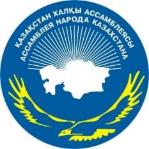 БАҚ ЖАРИЯЛАНЫМДАРДАЙДЖЕСТІ29 қазан мен 4 қараша аралығыАСТАНА 2018РЕСПУБЛИКАЛЫҚ ІС-ШАРАЛАР Қазақстан халқы Ассамблеясы порталында:1) Талдықорғанда ҚХА республикалық аналар кеңесінің кеңейтілген отырысы өттіhttps://assembly.kz/kk/news/taldykorganda-kha-respublikalyk-analar-kenesinin-keneytilgen-otyrysy-otti 2) «Мен қазақша сөйлеймін» атты жалпы республикалық акция басталдыhttps://assembly.kz/kk/news/region/men-kazaksha-soyleymin-atty-zhalpy-respublikalyk-akciya-bastaldy3) Леонид Прокопенко: Тарих көрсеткендей, әрбір жаңа сайлау науқаны халықтың бірлігіне ықпал еттіhttps://assembly.kz/kk/news/leonid-prokopenko-tarih-korsetkendey-rbir-zhana-saylau-naukany-halyktyn-birligine-ykpal-etti 4) Күш-жігерді біріктіру - ортақ мақсаттарға жетудің кепіліhttps://assembly.kz/kk/news/kush-zhigerdi-biriktiru-ortak-maksattarga-zhetudin-kepili  5) Нұрсұлтан Назарбаев түркі әлеміндегі ең танымал тұлға атандыhttps://assembly.kz/kk/news/nursultan-nazarbaev-turki-lemindegi-en-tanymal-tulga-atandy 7) ҚХА Орталық Азия ғылыми-сарапшылық кеңесі өтті https://assembly.kz/kk/news/kha-ortalyk-aziya-gylymi-sarapshylyk-kenesi-otti8) Астананың этнолингвистика мектебінде достық сабағы өттіhttps://assembly.kz/kk/news/astananyn-etnolingvistika-mektebinde-dostyk-sabagy-otti 9) Таиланд Астанадағы діндер лидерлері съезін екі жылда бір рет өткізуді ұсындыhttps://assembly.kz/kk/news/tailand-astanadagy-dinder-liderleri-sezin-eki-zhylda-bir-ret-otkizudi-usyndy10) Астанада ҚХА орталық азия ғылыми-сарапшылық кеңесінің отырысы өтіп жатырhttps://assembly.kz/kk/news/astanada-kha-ortalyk-aziya-gylymi-sarapshylyk-kenesinin-otyrysy-otip-zhatyr 11) Астананың өзбек этномәдени орталығы тәрбиелік сипатқа ие кітаптың тұсауын кестіhttps://assembly.kz/kk/news/astananyn-ozbek-etnomdeni-ortalygy-trbielik-sipatka-ie-kitaptyn-tusauyn-kesti12) Расул Ахметов: Қазақстанда 900-ге жуық тіркелген этномәдени орталық жұмыс жасайдыhttps://assembly.kz/kk/news/rasul-ahmetov-kazakstanda-900-ge-zhuyk-tirkelgen-etnomdeni-ortalyk-zhumys-zhasaydy13) Петропавл тұрғындары «Татарча диктант» жаздыhttps://assembly.kz/kk/news/assembly/petropavl-turgyndary-tatarcha-diktant-zhazdy14) Бүгін Түркия Республикасының 95 жылдығы атап өтілудеhttps://assembly.kz/kk/news/bugin-turkiya-respublikasynyn-95-zhyldygy-atap-otilude15) ҚР Ұлттық музейінде Қазақстан халқы Ассамблеясы ғылыми-сарапшылық кеңесінің кеңейтілген отырысы өттіhttps://assembly.kz/kk/news/assembly/kr-ulttyk-muzeyinde-kazakstan-halky-assambleyasy-gylymi-sarapshylyk-kenesinin 16) Нұрсұлтан Назарбаевтың кітабы португал тілінде жарыққа шығадыhttps://assembly.kz/kk/news/nursultan-nazarbaevtyn-kitaby-portugal-tilinde-zharykka-shygady17) Қарағандыда кәріс жастарының слеті өттіhttps://assembly.kz/kk/news/karagandyda-kris-zhastarynyn-sleti-otti18) Қарағандыда Вайнах мәдениеті мен дәстүрі ұлықталдыhttps://assembly.kz/kk/news/karagandyda-vaynah-mdenieti-men-dsturi-ulyktaldy19) Орал қаласында БАҚ-тың қоғамдағы рөліне арналған семинар-тренинг өттіhttps://assembly.kz/kk/news/oral-kalasynda-bak-tyn-kogamdagy-roline-arnalgan-seminar-trening-otti20) Маңғыстауда үздік меценаттар марапатталдыhttps://assembly.kz/kk/news/mangystauda-uzdik-mecenattar-marapattaldy21) БҚО этномәдени бірлестіктері меценаттардың сыйлығымен марапатталдыhttps://assembly.kz/kk/news/bko-etnomdeni-birlestikteri-mecenattardyn-syylygymen-marapattaldy22) Талдықорғандағы Достық үйіне - 10 жылhttps://assembly.kz/kk/news/taldykorgandagy-dostyk-uyine-10-zhyl 23) Таразда Өзбекстан мен Қазақстанның қарым-қатынастарына арналған конференция өттіhttps://assembly.kz/kk/news/tarazda-ozbekstan-men-kazakstannyn-karym-katynastaryna-arnalgan-konferenciya-otti24) Жас патриоттардан жасақталған экспедиция Қарқаралы жерінде болдыhttps://assembly.kz/kk/news/zhas-patriottardan-zhasaktalgan-ekspediciya-karkaraly-zherinde-boldy25) Қостанайда Еврей кітабы фестивалі аясында театрландырылған қойылым байқауы өткізілдіhttps://assembly.kz/kk/news/region/kostanayda-evrey-kitaby-festivali-ayasynda-teatrlandyrylgan-koyylym-baykauy-otkizildi26) «Мен қазақша сөйлеймін» атты жалпы республикалық акция басталдыhttps://assembly.kz/kk/news/region/men-kazaksha-soyleymin-atty-zhalpy-respublikalyk-akciya-bastaldy 27) Ақтөбе облысында неміс мәдениетінің онкүндігі өттіhttps://assembly.kz/kk/news/region/aktobe-oblysynda-nemis-mdenietinin-onkundigi-otti28) Атырауда халықтық кітапхананың тұсауы кесілдіhttps://assembly.kz/kk/news/region/atyrauda-halyktyk-kitaphananyn-tusauy-kesildiБаспасөз басылымдарында: «Қазақтанудың» қарышты қадамыhttps://egemen.kz/article/177154-qazaqtanudynh-qaryshty-qadamy«Қазақстанның 100 жаңа есімі» жобасына дауыс беру басталдыhttps://egemen.kz/article/177255-qazaqstannynh-100-zhanha-esimi-zhobasyna-dauys-beru-bastaldy 3) Татулық, тұрақтылық, келісім - басты байлықhttp://taldykorgangazeta.kz/tatuly-t-ra-tyly-kelisim-basty-bajly.html БАҚ-нда: 1) Қазақстан Республикасының Мемлекеттік хатшысы Гүлшара Әбдіқалықова Қазақстан халқы Ассамблеясы Ғылыми-сарапшылық кеңесінің кеңейтілген отырысына қатыстыhttp://www.akorda.kz/kz/events/kazakstan-respublikasynyn-memlekettik-hatshysy-gulshara-abdikalykova-kazakstan-halky-assambleyasy-gylymi-sarapshylyk-kenesinin-keneitilgen-o 2) «Оберег» украиндар қоғамы 15 жылдығын атап өттіhttp://astana.gov.kz/kz/news/news/16200Маңғыстау облысы бойынша «Жомарт жүрек» сыйлығының лауреаттарынсалтанатты құттықтау рәсімі өттіhttp://aktau-dostyk.kz/news/1425-maystau-oblysy-boyynsha-zhomart-zhrek-syylyyny-laureattaryn-saltanatty-ttytau-rsm-tt.html БАҚМатериалдар саныМатериалдар саныҚХАwww.assembly.kz2828Баспасөз басылымдарыegemen.kz22taldykorgangazeta.kz11Интернет ресурстарakorda.kz1astana.gov.kz1aktau-dostyk.kz/news1БАРЛЫҒЫ БАҚ-нда3434